LS-21, LS-21-45, LS-21-60Редакция от 30.10.2015x 2	x 2x 1	x 4x 2	x 2x 2	x 2Инструкция по сборке шкафа индивидуального пользования LS-21, LS-21-45, LS-21-60.Порядок установки полок:Полка леваяРис. 9ОсьРис.10РеброУстановить правую полку в зацепы на правой стенке и перегородке.Установить левую полку в зацепы на левой стенке.Закрепить левую полку на перегородке винтами и гайками-"барашками"Полка праваяПорядок установки дверей:Вставить оси в отверстия в дне и крыше до упора:в нижнее отверстие обычную пластиковую ось;в верхее отверстие пластиковуюось с подпружиненным металлическим стержнем;Установить дверь на нижнюю ось.Подвести верхний угол двери к верхней оси, утопить подпружиненный шток оси ивставить дверь. Ось должна "отщелкнутся" в отверстие двери.1 	23КрючокОсьx 6илиРис. 1Конструкция шкафа предусматривает сборку или на саморезах, или на заклепках. В случае сбора на заклепках, они устанавливаются вместо саморезов, а также дополнительно в местах, указанных на рисунках.Примечание:Стрелки с цифрами обозначают порядок действий при установкеПримечание. Перед  установкой двери убедитесь что  шток  оси  свободно входит  в  отверстия,  при	x 6необходимости ( не входит шток ) очистить отверстия от краски.Важно! При наличии вертикального люфта двери, необходимо устранить его, путем подкладывания регулировочной шайбы (входит в комплектацию) под осьПорядок установки крючка для полотенца:Установить крючок прямыми концами в отверстие ребра по диагонали, согласно рис.1Сжать крючок (см. рис.10)	1Повернуть крючок вниз, так чтобы правый и левый загиб стали параллельныВыступ отогнутьРис. 2При установке трубы, S-образные крючки одевать изнутри локера.В каждую ячейку по 2 штуки.	2Пояснения к инструкции.Последовательность сборки указана порядковым номером в нижнем левом углу каждого изображения сборочной операции.Тип и количество крепежных изделий и комплектющих для основных сборочных операций указан в левом верхнем углу изображения.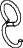 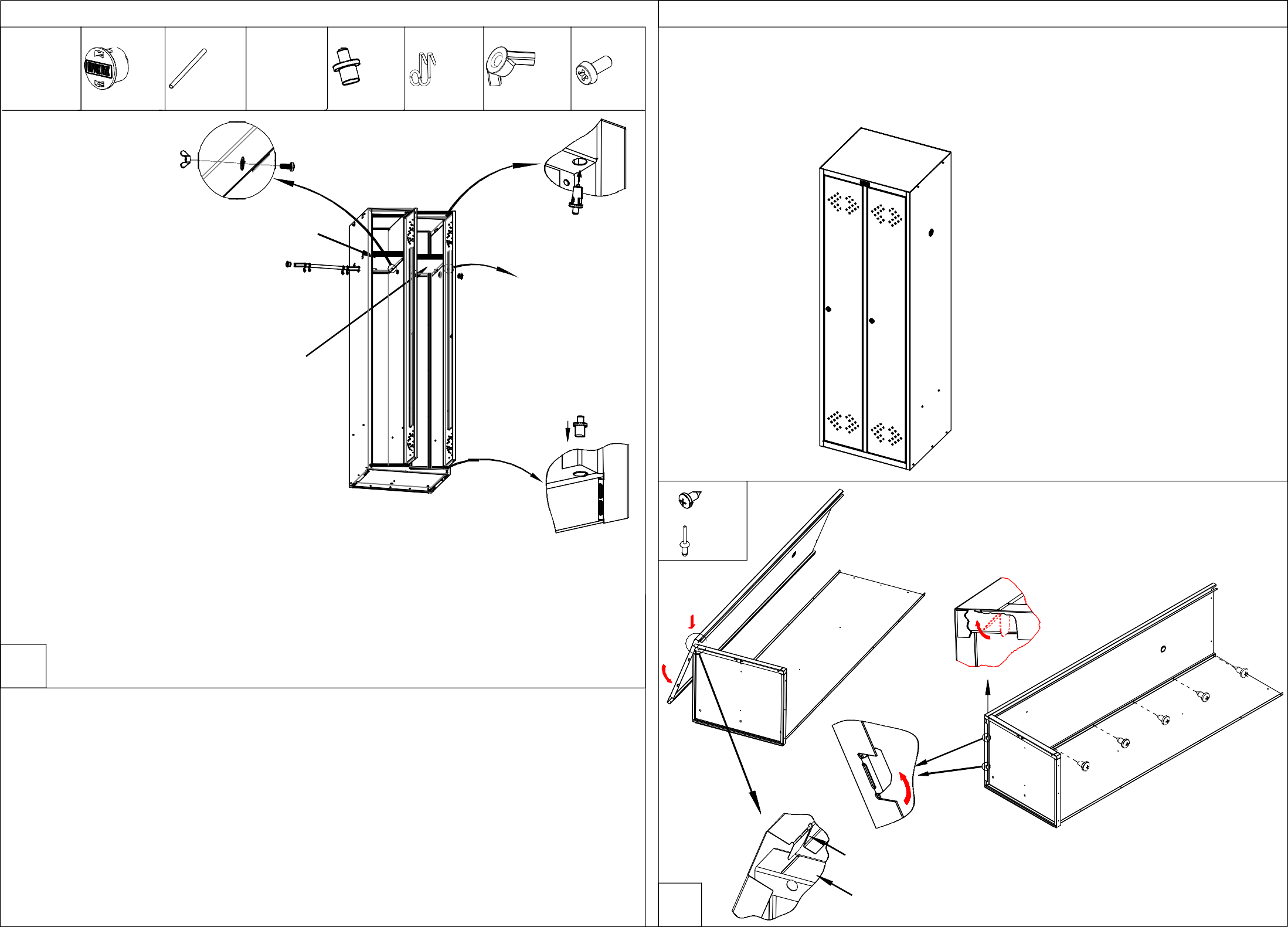 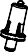 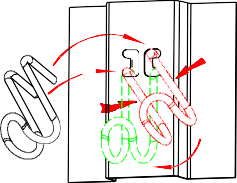 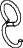 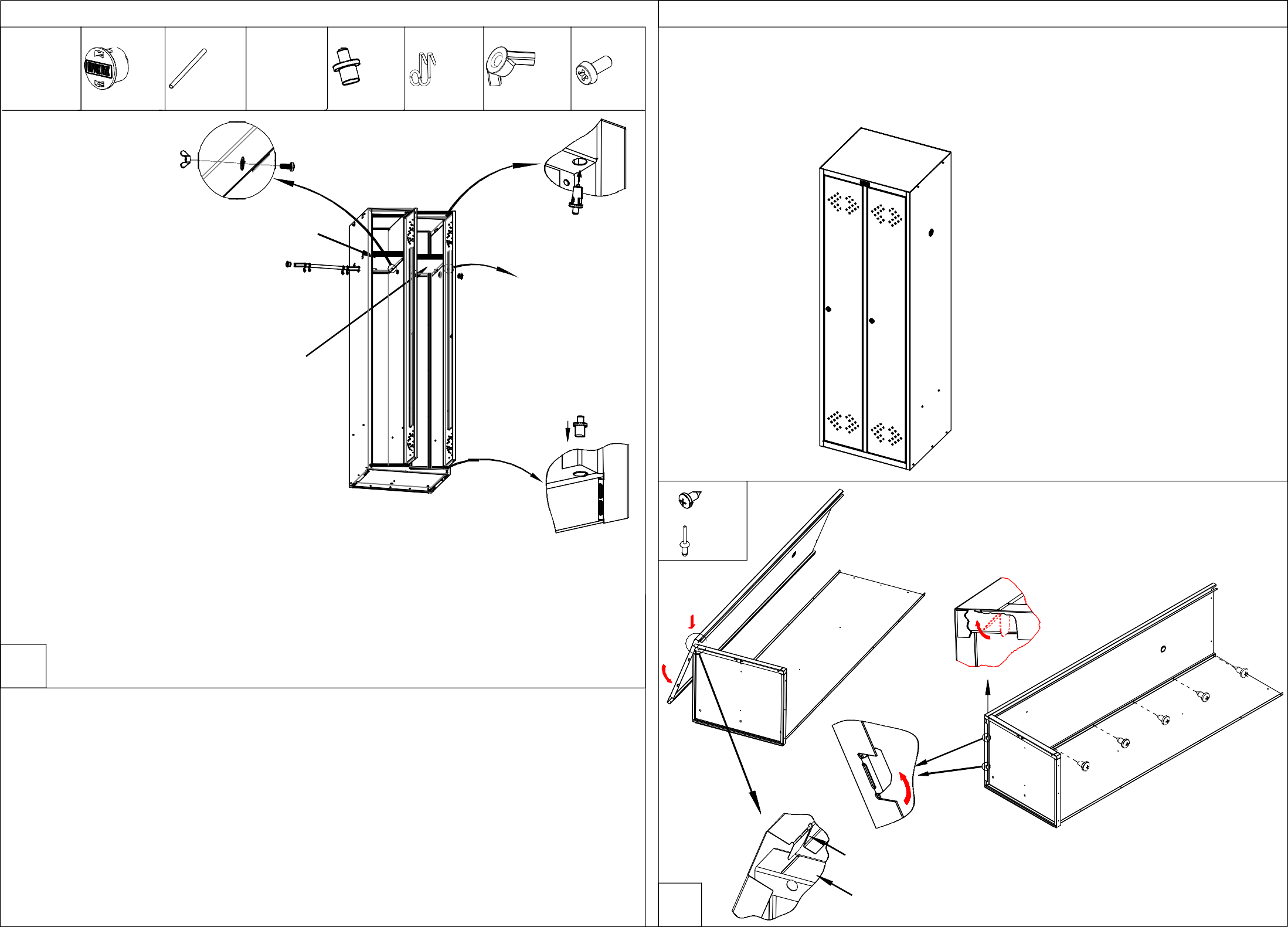 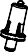 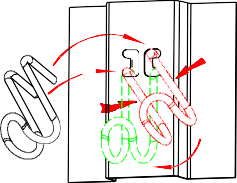 Рекомендации по эксплуатации шкафа.1. Установку локера следует производить на ровной горизонтальной поверхности.Примечания1. Возможны конструктивные изменения, не учтенные в данной инструкции.Боковая стенка1	ОснованиеЯзычок отогнутьна 150°-180°Уложить заднию стенкуУстановть дно и левую боковоую стенку (Рис. 1)Отогнуть язычки и вкрутить шурупы (установить заклепки)(Рис. 2)x 6илиРис. 3	Рис. 4LS-21, LS-21-45, LS-21-60x 1или	x 2Вид сзади шкафаКрышаРис. 7Редакция от 30.10.20152x 6	x 11x 21	Рис. 6Стенка боковая Стенка задняя2Стенка боковая праваяВыступ отогнутьЯзычок	 	отогнуть	 	c 2-сторон локера.Установить правую боковую стенку (Рис 3).Отогнуть язычки и вкрутить шурупы (установить заклепки), анологично предыдущей операции.на 150°-180°Установить локер вертикальноВкрутить один шуруп (установить заклепку) (рис. 6)Установить крышу, и отогнуть язычки. (рис 7)Примечание: Боковые гибы крыши вставляются внутрь шкафа между боковой стенкой и язычком. Задний гиб согласно вырубки.Установить упор согласно рис.5x 2илиx 2Рис. 5Рис. 8x 11илиx 11x 4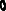 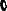 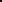 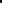 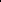 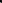 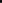 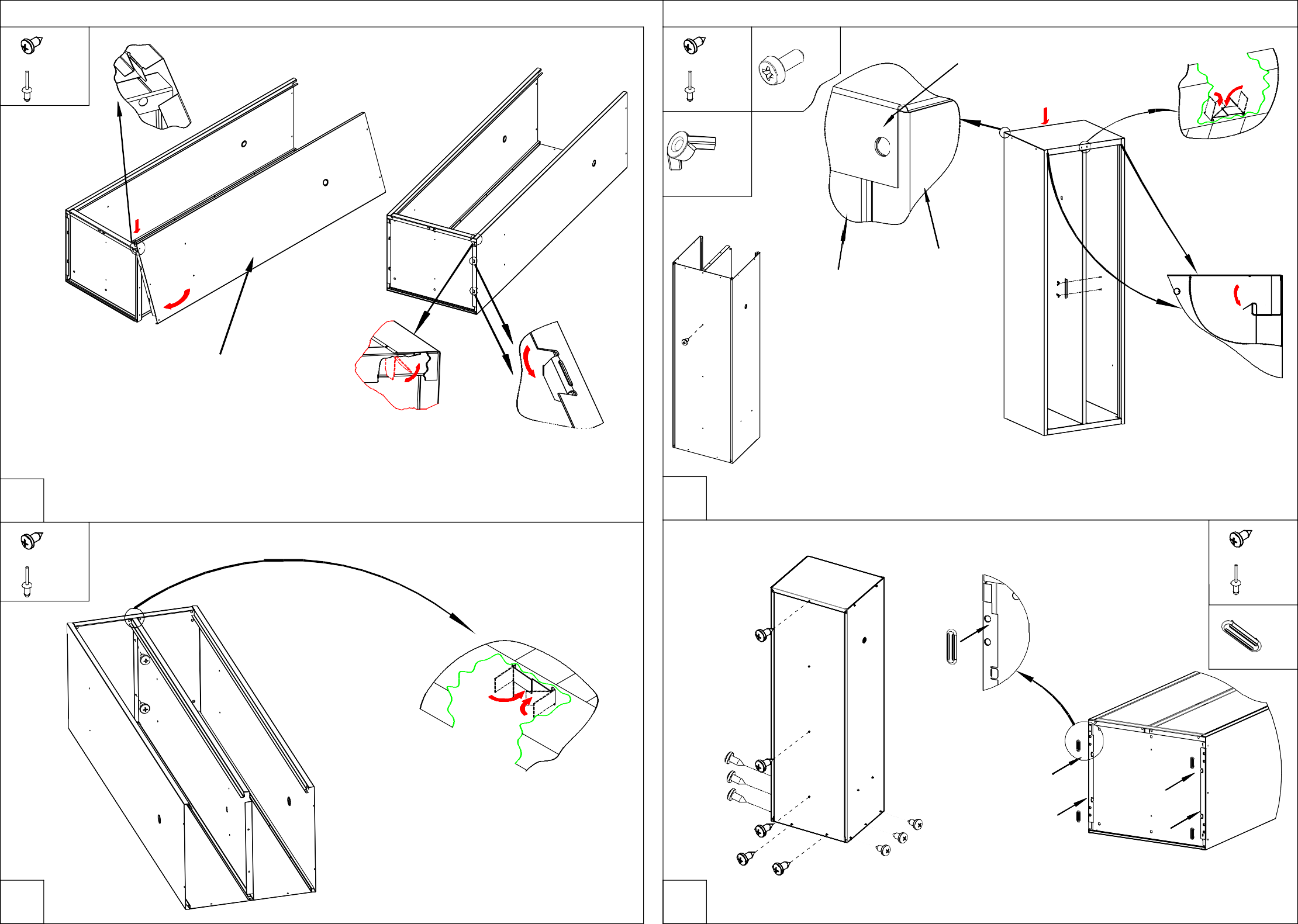 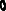 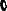 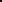 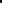 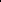 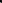 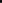 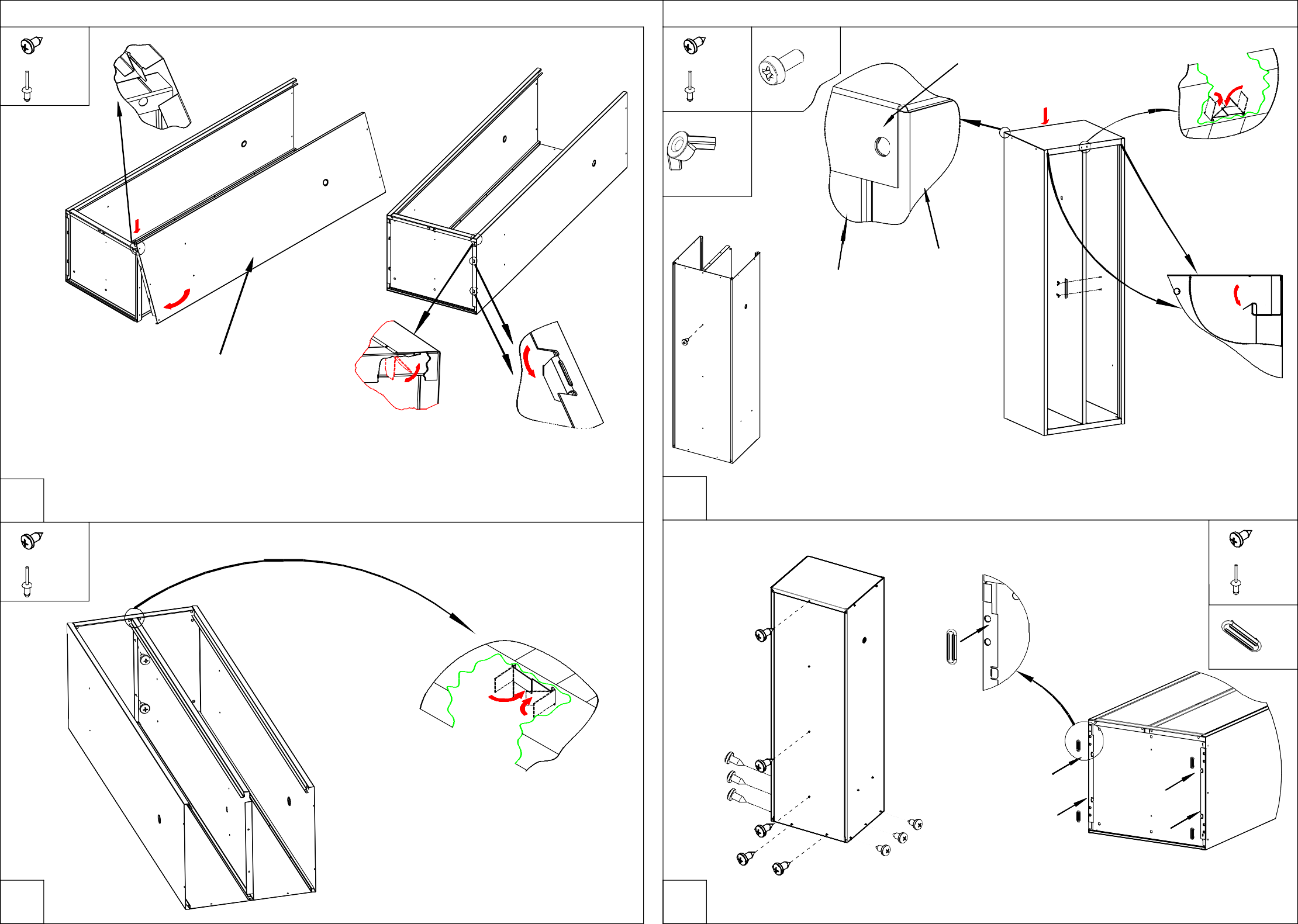 Установить перегородку, отогнуть язычки согласно выноске.Вкрутить шурупы (установить заклепки).Ввернуть шурупы (установить заклепки) согласно рисунку.Установить подпятники в соответствующие отверстия на дне локера